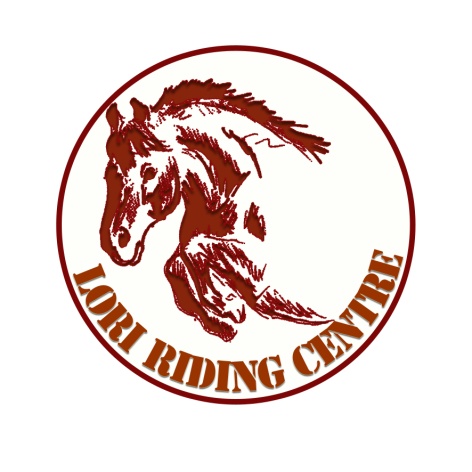 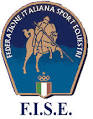 PER BAMBINI E RAGAZZI DAI 7 ANNIcon ISTRUTTORI QUALIFICATI  F.I.S.E. da GIUGNO dal MARTEDì al SABATO. MINIMO 5 PARTECIPANTI.COSTI A BAMBINO/RAGAZZO:con pranzo al sacco € 160,00, con pranzo € 220dai 6 agli 8 partecipanti € 150,00,con pranzo € 200quota di iscrizione comprensiva di assicurazione  € 15fascia di età gruppi: 7-9, 10-13, 14-18 (variabile)il corso comprende: lezioni di equitazione teoriche e pratiche, lezione di ginnastica con istruttore I.S.E.F., lezione di disegno, giochi, saggio finale con consegna dei diplomi di partecipazione.PER INFORMAZIONI:  348-0503405 338-3090105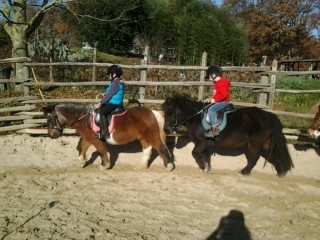 